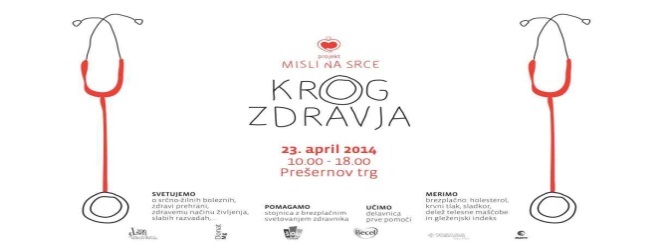 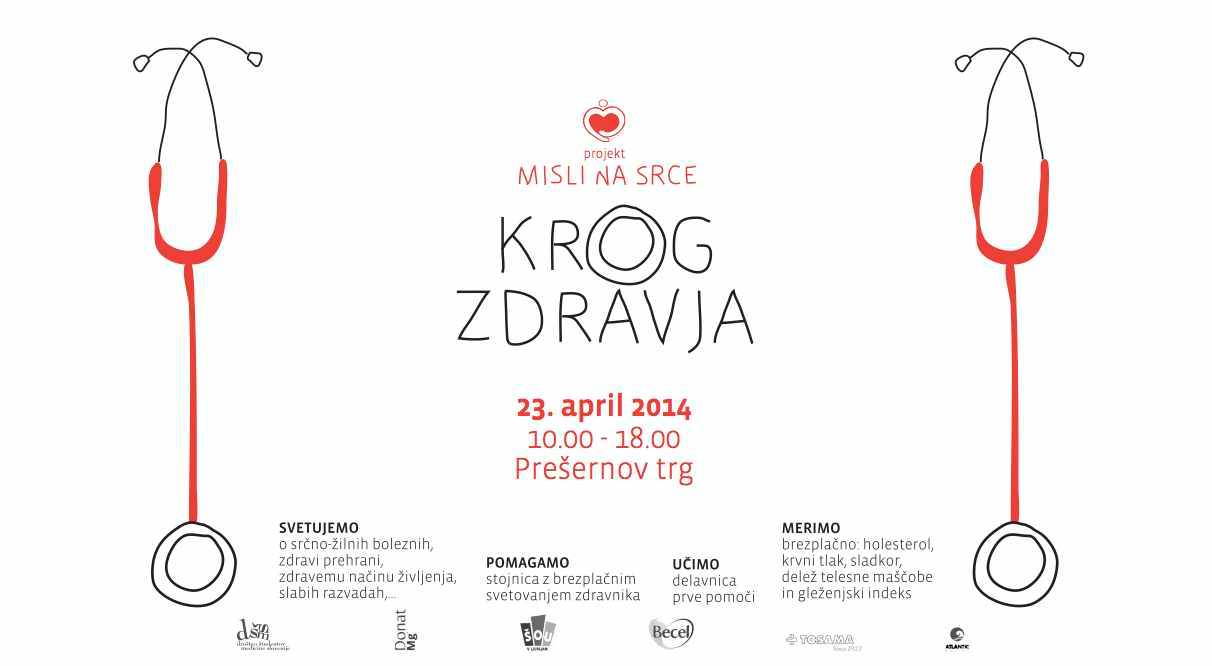 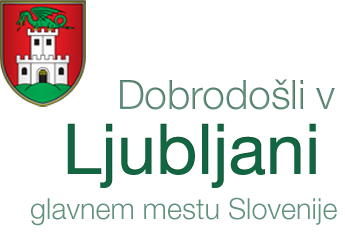 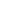 Mestna občina Ljubljana in Društvo študentov medicine Slovenije vas v okviru prireditve Dan četrtne skupnosti  Šmarna gora, ki bo dne 5. maja 2014 ob 17:00 uri v prostorih Osnovne šole Šmartno,Cesta v Gameljne 7 vabijo  na obisk stojnice, kjer bodo opravljali brezplačne meritve krvnega tlaka, sladkorja ter holesterola (število meritev je omejeno). S študenti medicine se boste lahko pogovorili  o dejavnikih tveganja za nastanek srčno-žilnih bolezni ter o pomenu pravilne prehrane ter ustreznega gibanja kot načinu preprečevanje le-teh.VLJUDNO VABLJENI! 